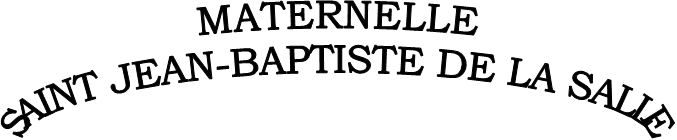 Menus du 05 au 09 Décembre 2022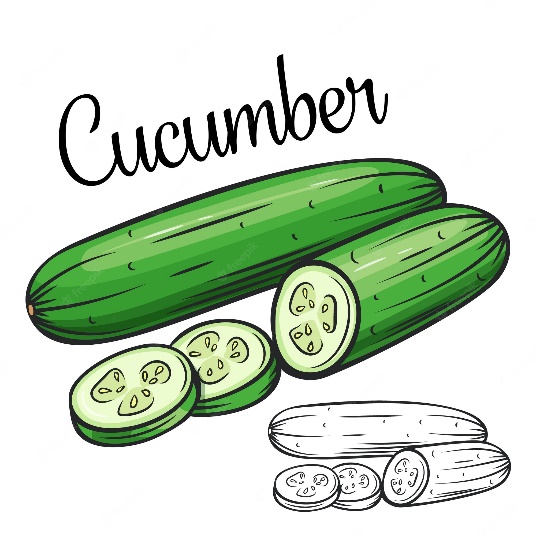 Consultez les menus en ligne dès le vendredi après-midi sur www.lasalle-amiens.org Lundi 05 – St Gérald Menu Végétarien Concombres au fromage blanc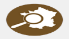 Spaghettis aux légumes provençaux Yaourt aux fruitsCompote de pommes 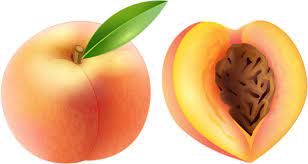    Mardi 06 – St Nicolas                                                                     Velouté de Légumes Sauté de Porc au curry ou Dos de colin                                                                                                                                      Blé /Salsifis à l’ail 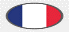 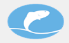 Yaourt nature sucré 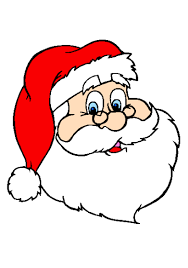                                                                     Pêches au sirop                                                                                                                                                                                 Jeudi 08 – Immaculée conception  Repas de Noël 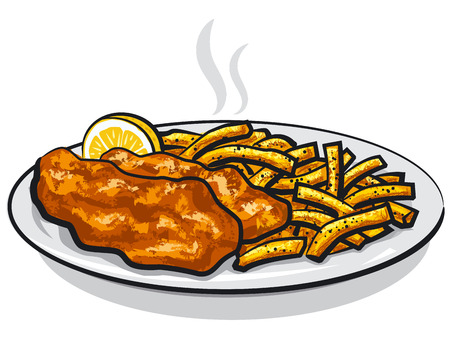 Vendredi 09 – Ste Viviane Cœur de palmier à la vinaigrette FISH and Chips sauce Ketchup Fromage Abricot au sirop Origine France Poisson MSC pêche durable Régional Bio  Produit de saison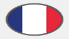 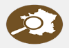 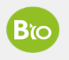 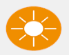 